Ход урокаФИО учителя, школаКаусова Нурия Кубашевна , школа-лицей №38Предмет/классРусский язык и литература, 6  класс.Название разделаКлимат: погода и времена года   Тема урокаЗима  в поэзии С.А.Есенина Цели обучения6.1.3.1-понимать содержание рассказов, поэтических произведений, фрагментов, содержащих знакомые лексические и грамматические единицы ,определяя тему и основную мысль,  характеризовать и оценивать поступки персонажей или лирического героя; 6.3.7.1-извлекать необходимую информацию по предложенной теме из различных источников, сопоставляя полученные знания;6.3.6.1- анализировать содержание художественных произведений небольшого объема, определяя особенности изображения главных и второстепенных персонажей, лирического героя.Критерии оценивания Понимают содержание рассказов, поэтических произведений, фрагментов, содержащих знакомые лексические и грамматические единицы ,определяя тему и основную мысль,  характеризуют и оценивают  поступки персонажей или лирического героя; извлекают необходимую информацию по предложенной теме из различных источников, сопоставляя полученные знания;  анализируют   содержание художественных произведений небольшого объема, определяя особенности изображения главных и второстепенных персонажей, лирического героя.этапы урока, времяЗаданиядескрипторыресурсыАктуализация темы и цели урока (1-2 мин.)Организационный момент.Приветствие учащихся.Сообщение темы и целей урока.Тема нашего урока: Зима в поэзии Сергея Есенина .Вы познакомитесь: -с жизнью и  творчеством русского поэта Сергея Александровича Есенина;-узнаете о  художественно-изобразительных средствах(сравнение, олицетворение , эпитет , метафора).Вы научитесь:  -определять  тип вопросов и отвечать на них ;-находить художественно-изобразительные средства (сравнение , олицетворения , эпитеты , метафоры) в художественном тексте;-составлять диаманту .-знакомится с темой и целями урока;Слайд 1Слайд 2Усвоение нового материала(5-6 мин.) «Мозговой штурм»:- Какими красивыми словами вы бы могли описать зиму?-Да, ребята, зима - удивительное время года, она бывает разной: радостной, веселой, торжественной, величавой, холодной, неуютной. Зима – это, наверное, то время года, которое никого не может оставить равнодушным. Многие русские поэты восхищались необычайной красотой русской зимы в своих произведениях. Зимняя природа побуждает людей творить .Сегодня мы будем читать  стихотворения о зиме замечательного русского поэта Сергея Есенина.Знакомство с биографией и творчеством С.Есенина.-Сергей Александрович Есенин – один из самых ярких и талантливых русских поэтов. Он родился в селе Константинове Рязанской губернии в обычной крестьянской семье, с самых ранних лет отличался тонкостью и ранимостью души. Воспитанием его занимался дедушка, который приучил ещё совсем юного Серёжу любить природу и литературу. Стихи Есенин начал писать с 8 лет. В поэзии Есенина описание   природы занимает огромное место. В его стихотворениях природа дышит, действует, живёт. Поэт передаёт через картины природы глубокие человеческие чувств . Стихи Есенина о зиме необычайно тёплые и искренние. Несмотря на то, что мы думаем о зиме как о суровом времени года, есенинские строчки согреты с особой теплотой.-описывает зиму;-знакомится с биографией и творчеством поэта;Слайд 3-4Слайд 5Практическая частьЗадание 1(2  мин.)Задание 2(2-3 мин.)Работа с текстом1.Чтение стихотворения «Зима» Сергея Есенина. Определите тип вопросов и ответьте на них: 1.Почему мальчишки благодарят зиму?  2.Почему люди «устремили свои взоры» на стёкла? 3.Какие олицетворения использует поэт? 4.Как бы вы передали описание зимы поэтом только одними глаголами? Проверим:1.Почему мальчишки благодарят зиму? («толстый» вопрос) Ответ : Мальчишки благодарят за скованные морозами пруды, где можно кататься на льду целыми днями. 2.Почему люди «устремили свои взоры» на стёкла? («толстый» вопрос)Ответ :Люди «устремили свои взоры » на  дивную красоту узоров на стеклах.3.Какие олицетворения использует поэт? («тонкий» вопрос)Ответ: Осень улетела, примчалася зима, прилетела  зима ,морозы затрещали.4.Как бы вы передали описание зимы поэтом только одними глаголами? («тонкий» вопрос) Ответ : Завьюжила, укутала, сковала.-Сравните зимние пейзажи Константина  Юона и  Ивана  Шишкина. Какой из них наиболее точно соответствует содержанию стихотворения Сергея Есенина ? Обоснуйте свой ответ. 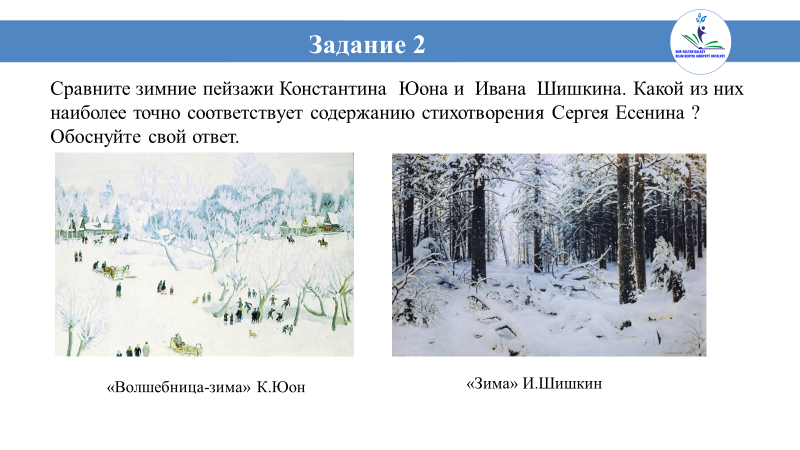 Проверим:Картина Константина Юона «Волшебница-зима» больше  соответствует содержанию стихотворения Сергея Есенина «Зима». Мальчишки  катаются на пруду , народ гуляет и любуется красотой волшебницы -зимы.    2.История создания стихотворения «Берёза»Произведение «Береза» создано поэтом в 1913г., когда Сергею Есенину исполнилось только лишь восемнадцать лет. Он живет в столице России, впечатленный ее масштабностью и безграничной суетливостью. Но в своей работе автор остается верным родному краю Константиново и, посвятил свое произведение обыкновенной березе, будто мысленно возвратился домой, в свою забытую ветхую избушку. Для поэта, воспоминание о родном крае – это грусть, так как он знает, что вернется туда еще очень не скоро. Оттого произведение можно считать неким прощанием не только с родным краем, но и с детством.3.Чтение стихотворения «Берёза» Сергея Есенина-слушает стихотворение;-определяет тип вопросов и отвечает на них; -сравнивает пейзажи К. Юона и И.Шишкина , находит соответствие картины  содержанию стихотворения «Зима»;-знакомится с историей создания стихотворения «Берёза»;-слушает стихотворение «Берёза»Слайды 6-12 Слайды 13-14 Слайды 15-16Слайд 17Слайды 18-22Задание 3(2-3 мин.) Задание 4(2-3 мин.)Работа с  
художественно-изобразительные средствами СРАВНЕНИЕ – слово или выражение, содержащее уподобление одного предмета другому, одной ситуации – другой («сильный, как лев», «сказал, как отрезал»).              ОЛИЦЕТВОРЕНИЕ - вид метафоры; перенесение свойств одушевленных предметов на неодушевленные («душа поёт», «река играет»).ЭПИТЕТ- образное определение, дающее дополнительную художественную характеристику кому-либо или чему-либо («парус одинокий», «роща золотая»), слово, определяющее предмет или явление и подчеркивающее какие-либо его свойства, качества или признаки.МЕТАФОРА - скрытое сравнение, в котором отображаются как постоянные, так и временные, преходящие, случайные сходства предметов (зеркало озера).-Заполните таблицу , примерами из текста.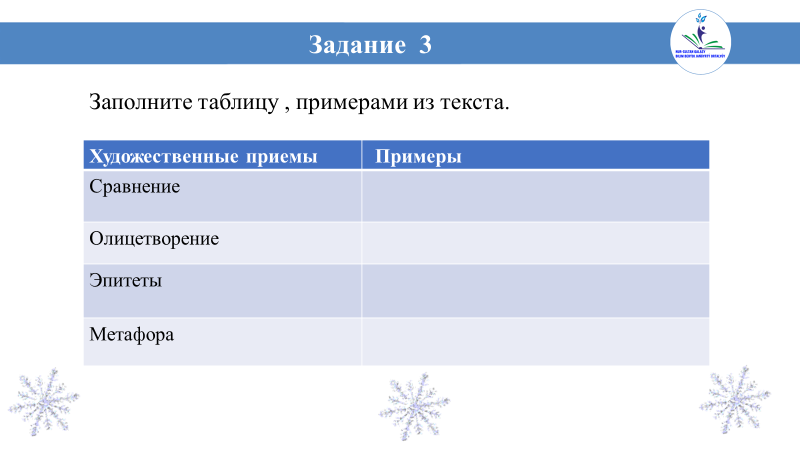 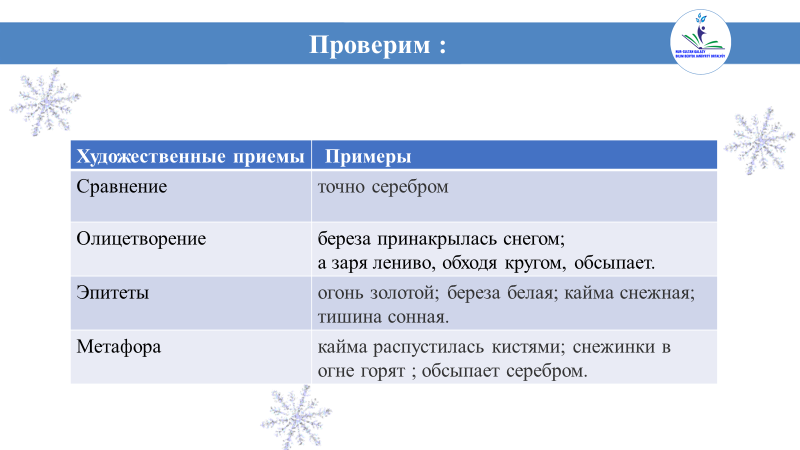 Составьте о зиме диаманту .Диаманта -стихотворение из семи строк, первая и последняя из которых — понятия с  противоположным значением. 1строчка - тема (существительное)2строчка - определение (2 прилагательных или  причастия)3строчка - действие (3 глагола или деепричастия)4строчка -четыре слова, причем два из них  характеризуют первое существительное, а два –контрастное ему понятие, завершающее диаманту.5 строчка - действие (3 глагола или деепричастия)6 строчка - определение( 2 прилагательных или причастия)7строчка  -тема (существительное)Примерный ответ:ЗимаХолодная ,снежнаяЗавьюжит, заметает, сыплет Мороз, иней, солнце, зной.Радует,  веселит , греет Зеленое , жаркое Лето-знакомится с художественно-изобразительными средствами;-находит сравнение;-находит олицетворения;-находит метафоры;-находит эпитеты.-составляет диаманту;Слайд 23Слайды 24-25Слайды 26-27Рефлексия(2 мин.)«Лесенка   успеха»  Итоги урока: Мы познакомились:-с жизнью и  творчеством  русского поэта  Сергея Александровича Есенина -узнали о художественно-изобразительных средствах(сравнение, олицетворение, эпитет, метафора). Мы научились: -определять  тип вопросов и отвечать на них ;-находить художественно-изобразительные средства(сравнение, олицетворения,    эпитеты , метафоры) в художественном тексте;-составлять диаманту.- подводит итоги .Слайды 28-29Домашнее задание 1 Выучить наизусть   стихотворение  Сергея Есенина  о зиме (на выбор) .Слайд 30